Publicado en Barcelona el 07/02/2023 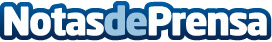 Ereco Ambiental realiza nuevos proyectos de fotovoltaica en la provincia de BarcelonaLa empresa, especializada en energías renovables y eficiencia energética, pone en marcha nuevos proyectos de energía solar fotovoltaica en BarcelonaDatos de contacto:Carlos937685249Nota de prensa publicada en: https://www.notasdeprensa.es/ereco-ambiental-realiza-nuevos-proyectos-de Categorias: Cataluña Ecología Sostenibilidad Sector Energético http://www.notasdeprensa.es